Pereira, XX de XXXXXX de XXXXXSeñores CONSEJO DE FACULTAD DE XXXXXXXXUniversidad Tecnológica de Pereira CiudadAsunto: Solicitud creación o activación Semillero de Investigación XXXXXXXXXXXXX. Reciban un cordial y atento saludo. La presente es con el fin de solicitar comedidamente el aval del Consejo de Facultad para la (Creación o Reactivación) del Semillero de Investigación denominado: (Nombre del semillero), adscrito al Grupo (Nombre Grupo de Investigación), teniendo en cuenta la propuesta de activación o creación anexa. Por otra parte, una vez avalado dicho requerimiento es necesario notificar a la Vicerrectoría de Investigaciones, Innovación y Extensión a través de una comunicación emitida por el Consejo de Facultad anexando el formato de propuesta para la activación o creación de un semillero de investigaciónAgradezco la atención prestada y su colaboración en el proceso. Cordialmente, 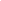 NOMBRE DEL TUTOR DEL SEMILLERO DE INVESTIGACIÓN FIRMA (La firma digital debe ser con base a la nueva reglamentación interna - RESOLUCIÓN DE RECTORÍA No. 5059 (07 DE JULIO DE 2022) POR MEDIO DE LA CUAL SE ESTABLECE UNA METODOLOGÍA PARA EL USO DE LA FIRMA ELECTRÓNICA Y SE DICTAN OTRAS DISPOSICIONES.) 